КАРАР  								РЕШЕНИЕО внесении изменений в Правила землепользования и застройки с. Зириклы, с. Малый Седяк, д. Лысогорка, д. Мишаровка, д. Новая Самарка, д. Красная Горка, д. Такмаккаран сельского поселения Зириклинский сельсовет муниципального района Бижбулякский район Республики Башкортостан, утвержденные решением Совета сельского поселения Зириклинский сельсовет муниципального района Бижбулякский район Республики Башкортостан от 02.12.2019 №21/3-28На основании протеста прокуратуры Бижбулякского района № 2-25-20 от 17.11.2020, в связи с внесенными изменениями в Градостроительный кодекс РФ и в целях приведения Правил землепользования и застройки с. Зириклы, с. Малый Седяк, д. Лысогорка, д. Мишаровка, д. Новая Самарка, д. Красная Горка, д. Такмаккаран сельского поселения Зириклинский сельсовет муниципального района Бижбулякский район Республики Башкортостан, утвержденных решением Совета сельского поселения Зириклинский сельсовет муниципального района Бижбулякский район Республики Башкортостан от 02.12.2019 №21/3-28 в соответствие требованиям законодательства,  Совет сельского поселения Зириклинский сельсовет  муниципального района Бижбулякский  район Республики Башкортостан  РЕШИЛ:1. Изложить статьи Правил землепользования и застройки с. Зириклы, с. Малый Седяк, д. Мишаровка, д. Новая Самарка, д. Лысогорка, д. Красная Горка, д. Такмаккаран сельского поселения Зириклинский сельсовет муниципального района Бижбулякский район Республики Башкортостан, утвержденные решением Совета сельского поселения Зириклинский сельсовет муниципального района Бижбулякский район Республики Башкортостан от 02.12.2019 №21/3-28,  со следующими изменениями и дополнениями:Статья 1:  "красные линии -  это линии, обозначающие границы территорий общего пользования и подлежащие установлению, изменению или отмене в документации по планировке территории;"Статья 15, часть 5:"Администрация сельского поселения  в течение двадцати рабочих дней со дня поступления документации по планировке территории, решение об утверждении которой принимается в соответствии с Градостроительным кодексом  Российской Федерации  осуществляет проверку такой документации на соответствие требованиям, указанным в части 10 статьи 45 Градостроительного кодекса  Российской  Федерации."Статья 15, часть 6: "По результатам проверки администрация сельского поселения обеспечивают рассмотрение документации по планировке территории на общественных обсуждениях или публичных слушаниях либо отклоняют такую документацию и направляют ее на доработку."Статья  36, часть 6, пункт 3: " - технические условия, предусматривающие максимальную нагрузку, сроки подключения (технологического присоединения) объектов капитального строительства к сетям инженерно-технического обеспечения и срок действия технических условий, а также информация о плате за такое подключение (технологическое присоединение) предоставляется организациями, осуществляющими эксплуатацию сетей инженерно-технического обеспечения, без взимания платы в течение семи рабочих дней по запросам органов местного самоуправления, правообладателей земельных участков, лиц, обеспечивающих подготовку проектной документации или лиц, с которыми заключены договоры, предусматривающие осуществление деятельности по комплексному и устойчивому развитию территории."Статья 37 часть 10:"Орган исполнительной власти муниципального района Бижбулякский район Республики Башкортостан, уполномоченный в сфере градостроительства и архитектуры в течение пяти рабочих дней со дня получения заявления о выдаче разрешения на строительство, за исключением случая, предусмотренного частью 11.1 ст. 51 ГрК РФ, выдают разрешение на строительство или отказывают в выдаче такого разрешения с указанием причин отказа."Статья 39 часть 5:"Основанием для принятия решения об отказе в выдаче разрешения на ввод объекта в эксплуатацию является:1) отсутствие документов, указанных в частях 3 и 4 ст. 55  ГрК РФ;2) несоответствие объекта капитального строительства требованиям к строительству, реконструкции объекта капитального строительства, установленным на дату выдачи представленного для получения разрешения на строительство градостроительного плана земельного участка, или в случае строительства, реконструкции, капитального ремонта линейного объекта требованиям проекта планировки территории и проекта межевания территории (за исключением случаев, при которых для строительства, реконструкции линейного объекта не требуется подготовка документации по планировке территории), требованиям, установленным проектом планировки территории, в случае выдачи разрешения на ввод в эксплуатацию линейного объекта, для размещения которого не требуется образование земельного участка;3) несоответствие объекта капитального строительства требованиям, установленным в разрешении на строительство, за исключением случаев изменения площади объекта капитального строительства в соответствии с частью 6.2 ст. 55 ГрК РФ;4) несоответствие параметров построенного, реконструированного объекта капитального строительства проектной документации, за исключением случаев изменения площади объекта капитального строительства в соответствии с частью 6.2 ст. 55 ГрК РФ;5) несоответствие объекта капитального строительства разрешенному использованию земельного участка и (или) ограничениям, установленным в соответствии с земельным и иным законодательством Российской Федерации на дату выдачи разрешения на ввод объекта в эксплуатацию, за исключением случаев, если указанные ограничения предусмотрены решением об установлении или изменении зоны с особыми условиями использования территории, принятым в случаях, предусмотренных пунктом 9 части 7 статьи 51 ГрК РФ, и строящийся, реконструируемый объект капитального строительства, в связи с размещением которого установлена или изменена зона с особыми условиями использования территории, не введен в эксплуатацию.Статью 39 дополнить частью 10:"10. Различие данных о площади объекта капитального строительства, указанной в техническом плане такого объекта, не более чем на пять процентов по отношению к данным о площади такого объекта капитального строительства, указанной в проектной документации и (или) разрешении на строительство, не является основанием для отказа в выдаче разрешения на ввод объекта в эксплуатацию при условии соответствия указанных в техническом плане количества этажей, помещений (при наличии) и машино-мест (при наличии) проектной документации и (или) разрешению на строительство".2. Настоящее решение опубликовать на информационном стенде в здании администрации сельского поселения и на официальном сайте в сети Интернет по адресу: https://ziriklinsk.ru/  3. Настоящее решение вступает в силу с момента официального опубликования.4. Контроль за исполнением данного решения оставляю за собой.Глава сельского поселения                                                      А.Г.Петров			с. Зириклы№ 50б/18-28от 25.12.2020 годаБашкортостан Республикаһы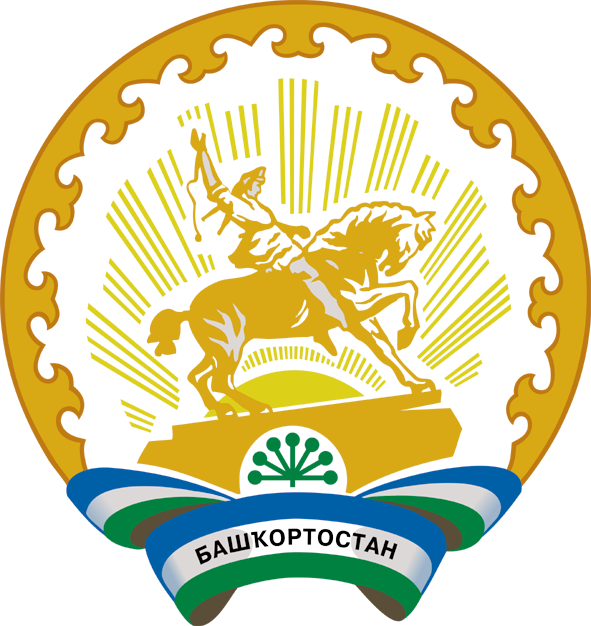 Бишбүләк районы муниципаль районы Ерекле ауыл советыауыл биләмәһе Советы452050, Ерекле  ауылы, Үзәк урамы, 67Тел. 8(34743)2-74-00Совет сельского поселенияЗириклинский сельсоветмуниципального района Бижбулякский районРеспублики Башкортостан452050, село Зириклы,ул.Центральная, 67Тел. 8(34743)2-74-00